高校生を対象とした食育プログラムの紹介テーマテーマ野菜の必要量を学ぶことからスタート～将来の自分自身のための食生活を考える～野菜の必要量を学ぶことからスタート～将来の自分自身のための食生活を考える～野菜の必要量を学ぶことからスタート～将来の自分自身のための食生活を考える～野菜の必要量を学ぶことからスタート～将来の自分自身のための食生活を考える～目標目標高校生が、野菜の必要量を知ることをきっかけとし、食生活に関心を持ち将来にわたり健康や栄養のバランスを考えて食生活を送ることができる。高校生が、野菜の必要量を知ることをきっかけとし、食生活に関心を持ち将来にわたり健康や栄養のバランスを考えて食生活を送ることができる。高校生が、野菜の必要量を知ることをきっかけとし、食生活に関心を持ち将来にわたり健康や栄養のバランスを考えて食生活を送ることができる。高校生が、野菜の必要量を知ることをきっかけとし、食生活に関心を持ち将来にわたり健康や栄養のバランスを考えて食生活を送ることができる。対象学年対象学年3年生3年生対象人数３５名程度２クラス授業科目等授業科目等家庭科家庭科実施時間１クラス50分×2時間（2時間授業）時間学習活動学習活動指導上の留意事項指導上の留意事項資料・準備導入（10分）クイズ形式により野菜の目安量を推定する。・単体・切り方による変化クイズ形式により野菜の目安量を推定する。・単体・切り方による変化野菜の目安量を知る。野菜の目安量を知る。・ワークシート１「野菜の目安量を知ろう！」（①）・食品模型「形を変える野菜たち」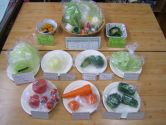 展開１（25分）グループ発表（15分）一日に必要な野菜量　を知り毎食、野菜を食べるための知恵を出し合う。・個人ワーク（５分間）食生活の振り返り・グループワーク・グループワーク発表・商品選択の工夫一日に必要な野菜量　を知り毎食、野菜を食べるための知恵を出し合う。・個人ワーク（５分間）食生活の振り返り・グループワーク・グループワーク発表・商品選択の工夫毎食、野菜を食べることが大切なことを知る。・昼食コンビニ利用の場合　・夕食 外食の場合・グループワークのテーマは昼食「コンビニ利用の場合」・食品選択の工夫同じ価格でバランスよく食べるための商品の組み合わせの工夫について情報提供を行う。毎食、野菜を食べることが大切なことを知る。・昼食コンビニ利用の場合　・夕食 外食の場合・グループワークのテーマは昼食「コンビニ利用の場合」・食品選択の工夫同じ価格でバランスよく食べるための商品の組み合わせの工夫について情報提供を行う。・ワークシート１「野菜の目安量を知ろう！」（①）・食品模型「形を変える野菜たち」展開１（25分）グループ発表（15分）一日に必要な野菜量　を知り毎食、野菜を食べるための知恵を出し合う。・個人ワーク（５分間）食生活の振り返り・グループワーク・グループワーク発表・商品選択の工夫一日に必要な野菜量　を知り毎食、野菜を食べるための知恵を出し合う。・個人ワーク（５分間）食生活の振り返り・グループワーク・グループワーク発表・商品選択の工夫毎食、野菜を食べることが大切なことを知る。・昼食コンビニ利用の場合　・夕食 外食の場合・グループワークのテーマは昼食「コンビニ利用の場合」・食品選択の工夫同じ価格でバランスよく食べるための商品の組み合わせの工夫について情報提供を行う。毎食、野菜を食べることが大切なことを知る。・昼食コンビニ利用の場合　・夕食 外食の場合・グループワークのテーマは昼食「コンビニ利用の場合」・食品選択の工夫同じ価格でバランスよく食べるための商品の組み合わせの工夫について情報提供を行う。・ワークシート２「１日に必要な野菜の量を知ろう！」（②）（グループワーク欄）・コンビニ商品例・パワーポイント展開２（40分）野菜メニュー調理実習　キーマカレー大根サラダ野菜メニュー調理実習　キーマカレー大根サラダ野菜メニューを実習し、簡単にできることを実感する。野菜メニューを実習し、簡単にできることを実感する。・ワークシート２（②）（献立欄）まとめ（10分）まとめの話・料理に使用されている野菜の目安量について・栄養成分表示を確認する習慣についてまとめの話・料理に使用されている野菜の目安量について・栄養成分表示を確認する習慣について野菜の目安量を覚えて日頃のメニュー選択に活用できるようになる。併せて、メニューや食品選択に栄養成分表示を活用する。野菜の目安量を覚えて日頃のメニュー選択に活用できるようになる。併せて、メニューや食品選択に栄養成分表示を活用する。・野菜料理集・野菜についてのリーフレット・アンケート（感想文）【ひとこと】・ワークシート２について：テーマにより「食生活の振り返り」を朝食、夕食にも変更可能。【ひとこと】・ワークシート２について：テーマにより「食生活の振り返り」を朝食、夕食にも変更可能。【ひとこと】・ワークシート２について：テーマにより「食生活の振り返り」を朝食、夕食にも変更可能。【ひとこと】・ワークシート２について：テーマにより「食生活の振り返り」を朝食、夕食にも変更可能。【ひとこと】・ワークシート２について：テーマにより「食生活の振り返り」を朝食、夕食にも変更可能。【ひとこと】・ワークシート２について：テーマにより「食生活の振り返り」を朝食、夕食にも変更可能。【問い合わせ先】大阪府健康づくり課　管理栄養士　電話　06-6941-0351(内線2524）【問い合わせ先】大阪府健康づくり課　管理栄養士　電話　06-6941-0351(内線2524）【問い合わせ先】大阪府健康づくり課　管理栄養士　電話　06-6941-0351(内線2524）【問い合わせ先】大阪府健康づくり課　管理栄養士　電話　06-6941-0351(内線2524）【問い合わせ先】大阪府健康づくり課　管理栄養士　電話　06-6941-0351(内線2524）【問い合わせ先】大阪府健康づくり課　管理栄養士　電話　06-6941-0351(内線2524）